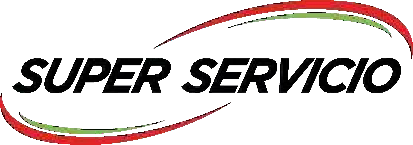 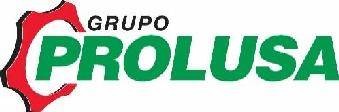 PODER JUDICIALAdministración Regional de PuntarenasContratación Menor N° 2020CD-000001-ARPCM"Compra e instalación de llantas para vehículo del OIJ de Puntarenas"Oferente:Productos Lubricantes S.A Cedula Jurídica 3-101-029473Dirección: 200 m Norte de Almacén Font, edificio esquinero. La Uruca, San José, Costa Rica Teléfono: 2210-2600INFORMACIÓN DEL OFERENTEProductos Lubricantes S.A. Una empresa del Grupo Prolusa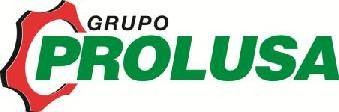 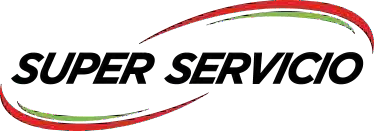 DATOS DEL O LA OFERENTE:Tel. 2210-2600www.superservicio.comProductos Lubricantes S.A. Una empresa del Grupo ProlusaINFORMACION DE UBICACIÓNOFERENTE:	PRODUCTOS LUBRICANTES S.A.CEDULA JURIDICA:	3-101-029473REPRESENTANTE LEGAL:	RAFAEL ANTONIO PINTO ACUÑA CEDULA DE IDENTIDAD:	1-0475-0211CONTACTO:   -	Jessica Moya Badilla / Ejecutiva de Ventas Jr.CORREO ELECTRONICO:	licitaciones@superservicio.comjessica.moya@superservicio.comSUPER SERVICIO SEDE CENTRALTELEFONO:	(506) 2222-5544 EXT. 3587 // 7016-5110FACSIMIL:	(506) 2221-5247DIRECCION:	AVENIDAS PRIMERA Y SEGUNDA CALLE 42 CONTIGUO AL BNCRSABANA SAN JOSEPAGINA WEB:	www.superservicio.comCUENTAS BANCARIASBANCO DE COSTA RICA	001-0077520-7CC	15201001007752071$	255296-5BANCO NACIONAL DE CR	100-01-000-048176-2CC	15100010010481761IBANCR20015100010010481761$	100-02-061-600271-7CC	15106110026002719BANCO DE SAN JOSE	901864660CC	10200009018646609IBAN CR87010200009018646609$	904368313CC	10200009043683135Tel. 2210-2600www.superservicio.comCARTA DE OFERTAProductos Lubricantes S.A. Una empresa del Grupo ProlusaSan José, Costa Rica Lunes, 03 de febrero de 2020Poder JudicialAdministración Regional de PuntarenasPresenteReferencia: Contratación Menor N° 2020CD-000001-ARPCM - "Compra e instalación de llantas para vehículo del OIJ de Puntarenas"Estimados Señores:Quien suscribe, Rafael Antonio Pinto Acuña, mayor, divorciado, vecino de San José, portador de la cedula de identidad No. 1-0475-0211, con facultades de Apoderado Generalísimo sin límite de suma de la Empresa PRODUCTOS LUBRICANTES S.A. Cédula Jurídica 3-101-029473, después de haber examinado cuidadosamente el cartel y aspectos técnicos de la licitación en referencia, presenta oferta conforme se detalla a continuación:Monto de la oferta :El precio cotizado es en colones, firme definitivo y libre de toda variación según detalle presentado en el cuadro adjunto.ImpuestosLos impuestos correspondientes en caso de incluirse se consideran de forma separada en el sumario adjunto.Vigencia de la ofertaLa vigencia de esta oferta es de 25 (veinticinco) días hábiles, contados a partir de la fecha de su apertura.Plazo de entrega :El plazo de entrega será de 3 (tres) días hábiles a partir de la entrega de la Orden de Compra.Lugar de entrega:Cualquier sucursal Super Servicio.Forma de pagoConforme a lo señalado en el cartel de la licitación en referencia.Tel. 2210-2600www.superservicio.comProductos Lubricantes S.A. Una empresa del Grupo ProlusaGarantía:Se ofrece una garantía de 6 (seis) años a partir de la fecha de fabricación, contra defecto de manufacturación o fabricación, hasta que la llanta tenga un remanente de  2 mm en su banda de rodamiento. Las garantías serán efectivas contra defectos de la reparación o fabricación, en condiciones normales de uso y manipulación. Las garantías ofrecidas se harán efectivas una vez que se reciba el servicio y los bienes de conformidad.Lugar de notificacionesDirección: 200 m Norte de Almacén Font, edificio esquinero. La Uruca, San José. Teléfono: 2210-2600Email: licitaciones@superservicio.comSin más por el momento y esperando que esta cotización satisfaga las necesidades de su organización, se despide atentamente:RAFAEL ANTONIOFirmado digitalmente por RAFAEL ANTONIOPINTO ACUÑA PINTO ACUÑA(FIRMA)Fecha: 2020.02.0312:48:27 -06'00'RAFAEL PINTO ACUÑA APODERADO GENERALISIMOTel. 2210-2600www.superservicio.comOFERTA ECONÓMICAProductos Lubricantes S.A. Una empresa del Grupo Prolusa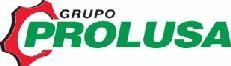 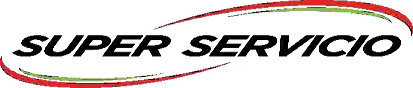 PODER JUDICIALAdministración Regional de PuntarenasContratación Menor N° 2020CD-000001-ARPCM"Compra e instalación de llantas para vehículo del OIJ de Puntarenas"Requiere exoneración de impuestos de nacionalizaciónMarque con una X: Si ( ) No (X) Observaciones:El y la oferente deberán indicar un único plazo de entrega el cual se verá suspendido al momento en que el adjudicatario haga la entrega de todos los documentos requeridos para el trámite de la exoneración y seguirá contando a partir del día hábil siguiente en que la Administración entregue al contratista la nota de exoneración debidamente aprobada por el Ministerio de Hacienda. Se aclara que cuando el adjudicatario o adjudicataria requiera que se endose la factura o la guía de transporte y se deban firmar cesiones de derecho, las mismas deberán adjuntarse a los documentos presentados para el trámite de exoneración, con el fin de que una vez listo dicho trámite se retiren debidamente firmados. Caso contrario, no se suspenderá el plazo de entrega de requerir firmas adicionales al trámite normal de la exoneración. En todo caso se aclara que el plazo de entrega propuesto en la oferta no deberá contemplar el tiempo que demanda la Administración en llevar a cabo estos trámites.En caso de que no se marque ninguna opción se dará por entendido que no requiere exoneración de impuestos.El detalle del trámite de exoneración de impuestos de nacionalización y el trámite del pago al pedido del exterior se encuentran disponibles en la https://www.poder- judicial.go.cr/proveeduria , en “Consultas y Servicios”, apartado de Información de interés para los proveedores.Productos Lubricantes S.A Cedula Jurídica 3-101-029473RAFAEL PINTO ACUÑA APODERADO GENERALISIMODECLARACIONES JURADASProductos Lubricantes S.A. Una empresa del Grupo ProlusaDECLARACIONES JURADASQuien suscribe, Rafael Antonio Pinto Acuña, mayor, divorciado, vecino de San José, portador de la cedula de identidad No. 1-0475-0211, con facultades de Apoderado Generalísimo sin límite de suma de la Empresa PRODUCTOS LUBRICANTES S.A. Cédula Jurídica 3-101-029473 DECLARAMOS BAJO FE DE JURAMENTO, QUE:Nuestra representada tiene más de 20 años representando las líneas ofrecidas en la contratación.Nuestra representada se encuentra al día en el pago de impuestos municipales, de conformidad con el artículo 65 del Reglamento a la Ley de Contratación Administrativa.Nuestra representada no se encuentra afectada según lo establece el artículo 22 y 22 bis de la Ley de Contratación Administrativa de conformidad con los artículos 19, 20, y 65 del Reglamento a la Ley de Contratación Administrativa.Nuestra representada de acuerdo al artículo 65, inciso c) del Reglamento a la Ley de Contratación Administrativo y el artículo 74 de la Ley Orgánica de la Caja Costarricense del Seguro Social, estamos inscritos como patrono de la C.C.S.S. y estamos al día en el pago de las obligaciones Obrero-Patronales, también nos encontramos al día con FODESAF.Nuestra representada se encuentra al día en el pago de todo tipo de impuestos nacionales.Nuestra representada cumple con las obligaciones laborales y de seguridad social impuestas por el derecho costarricense a favor de sus trabajadores o en su defecto, como trabajador independiente de acuerdo con el régimen institucional aplicable.  Por lo que no existe relación obrero-patronal entre las partes contratantes, ni entre el personal de mi representada.Nuestra representada no se encuentra inhabilitado para contratar con la Administración Pública, por alguna de las causales que establece el artículo 100 y 100 bis de la Ley de Contratación Administrativa.Nuestra representada no se encuentra inhabilitado para el ejercicio del comercio ni se encuentra en estado de insolvencia o quiebra.Nuestra representada y las personas que ocupan cargos directivos o gerenciales, representantes, apoderados o apoderadas y los y las accionistas de esta empresa no se encuentran afectos por las incompatibilidades que indica el art. 18 de la “Ley Contra la Corrupción y el Enriquecimiento ilícito en la función Pública”.Tel. 2210-2600www.superservicio.comProductos Lubricantes S.A. Una empresa del Grupo ProlusaContamos con el personal idóneo y calificado para realizar los trabajos, empleando herramientas y equipos adecuados.Nuestra representada cuenta con la suficiente solvencia económica para atender y soportar el negocio que oferta en caso de resultar adjudicatario o adjudicataria.Aceptamos	y	cumpliremos	fielmente	con	las	condiciones,	requerimientos, especificaciones y requisitos técnicos de esta contratación.El personal propuesto para la realización del proyecto no tiene ningún asunto judicial en trámite en los despachos en los que está realizando las labores de los trabajos que se estarán contratando.Las instalaciones del taller y equipo técnico utilizado en los mantenimientos son los idóneos para el resguardo de las unidades oficiales.Es todo. Dada en la ciudad de San José el 03 de febrero de 2020.AtentamenteProductos Lubricantes S.A Cedula Jurídica 3-101-029473RAFAEL ANTONIO PINTO ACUÑA (FIRMA)Firmado digitalmente por RAFAEL ANTONIO PINTO ACUÑA (FIRMA)Fecha: 2020.02.0312:49:37 -06'00'RAFAEL PINTO ACUÑA APODERADO GENERALISIMOTel. 2210-2600www.superservicio.comCERTIFICACIONES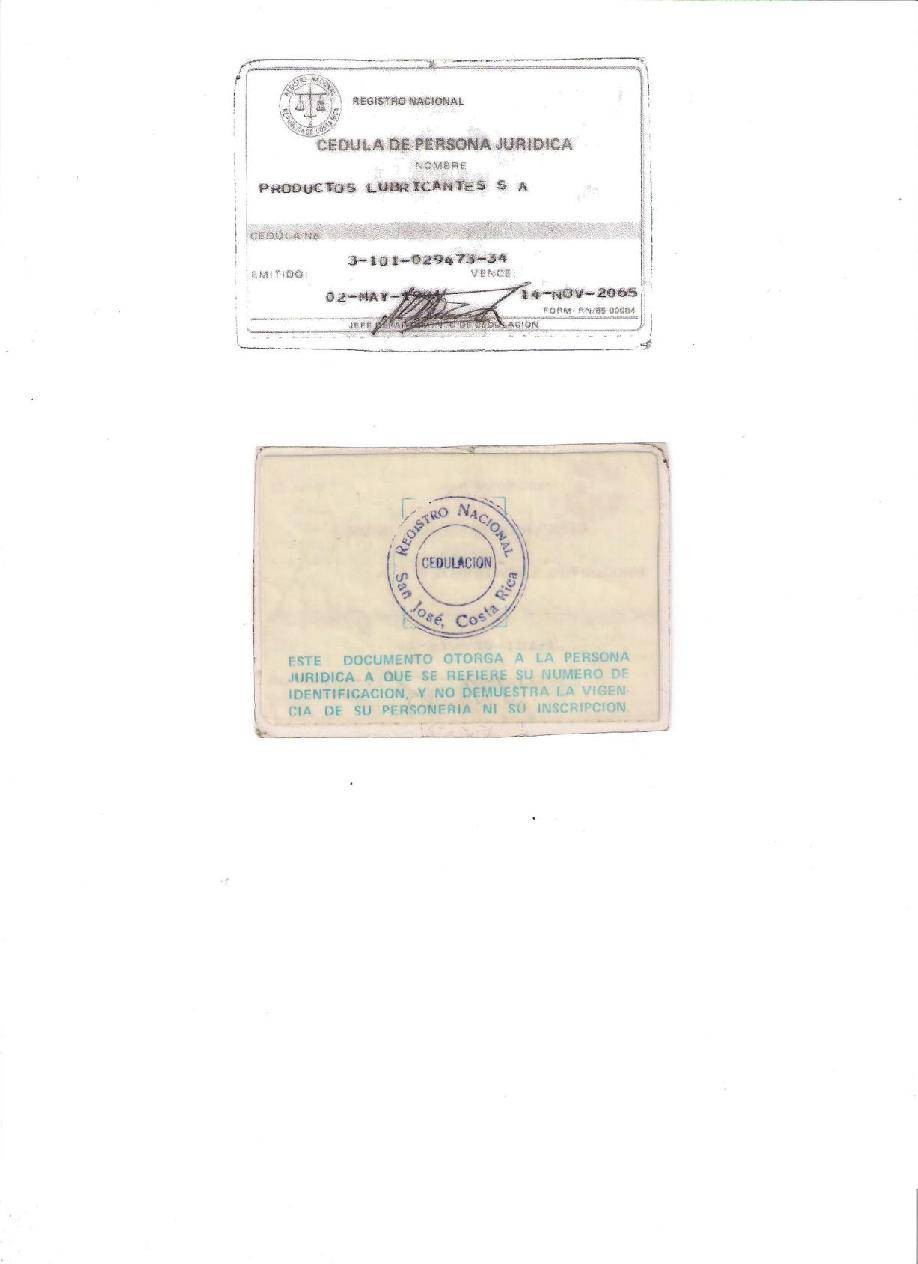 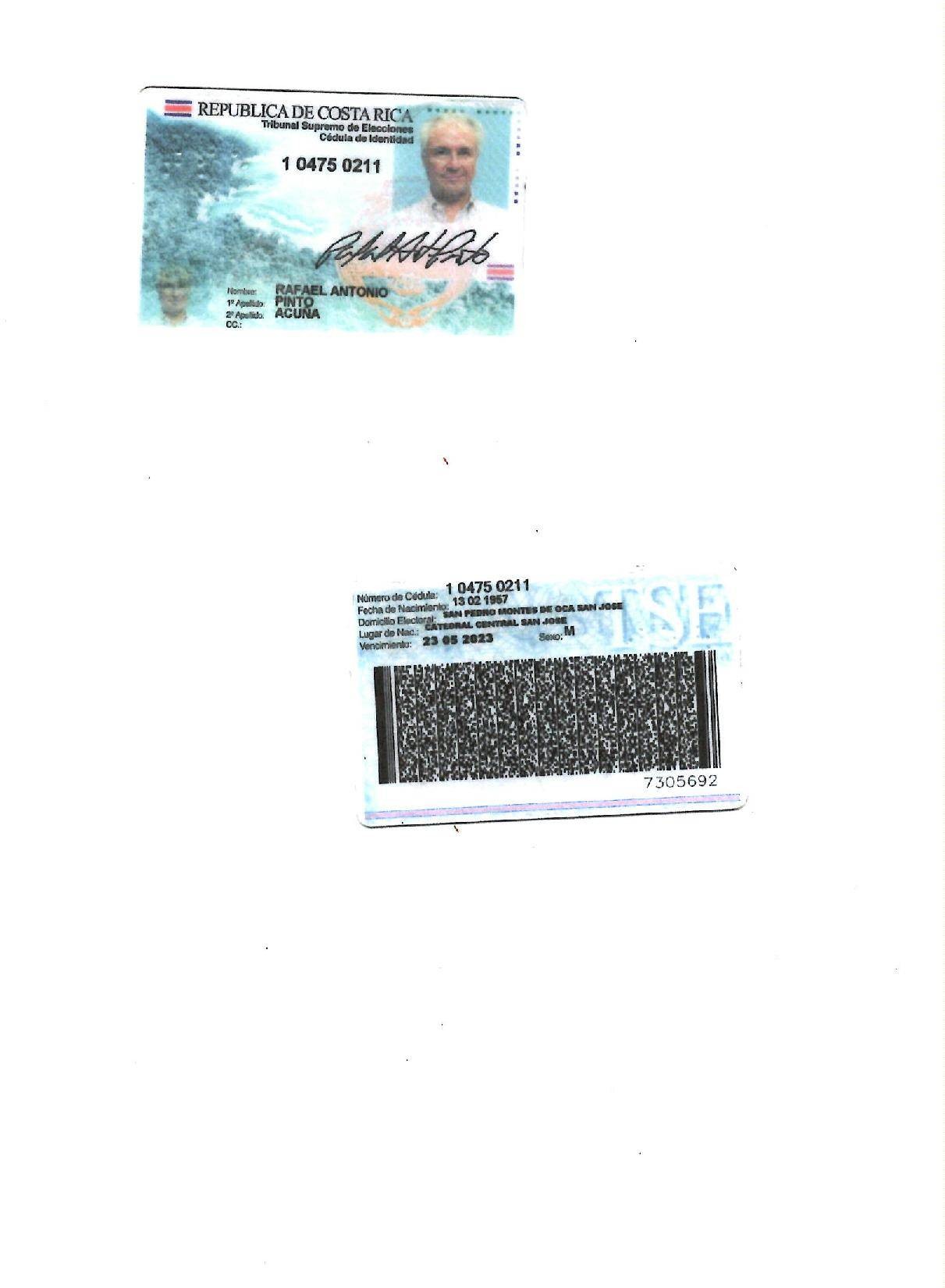 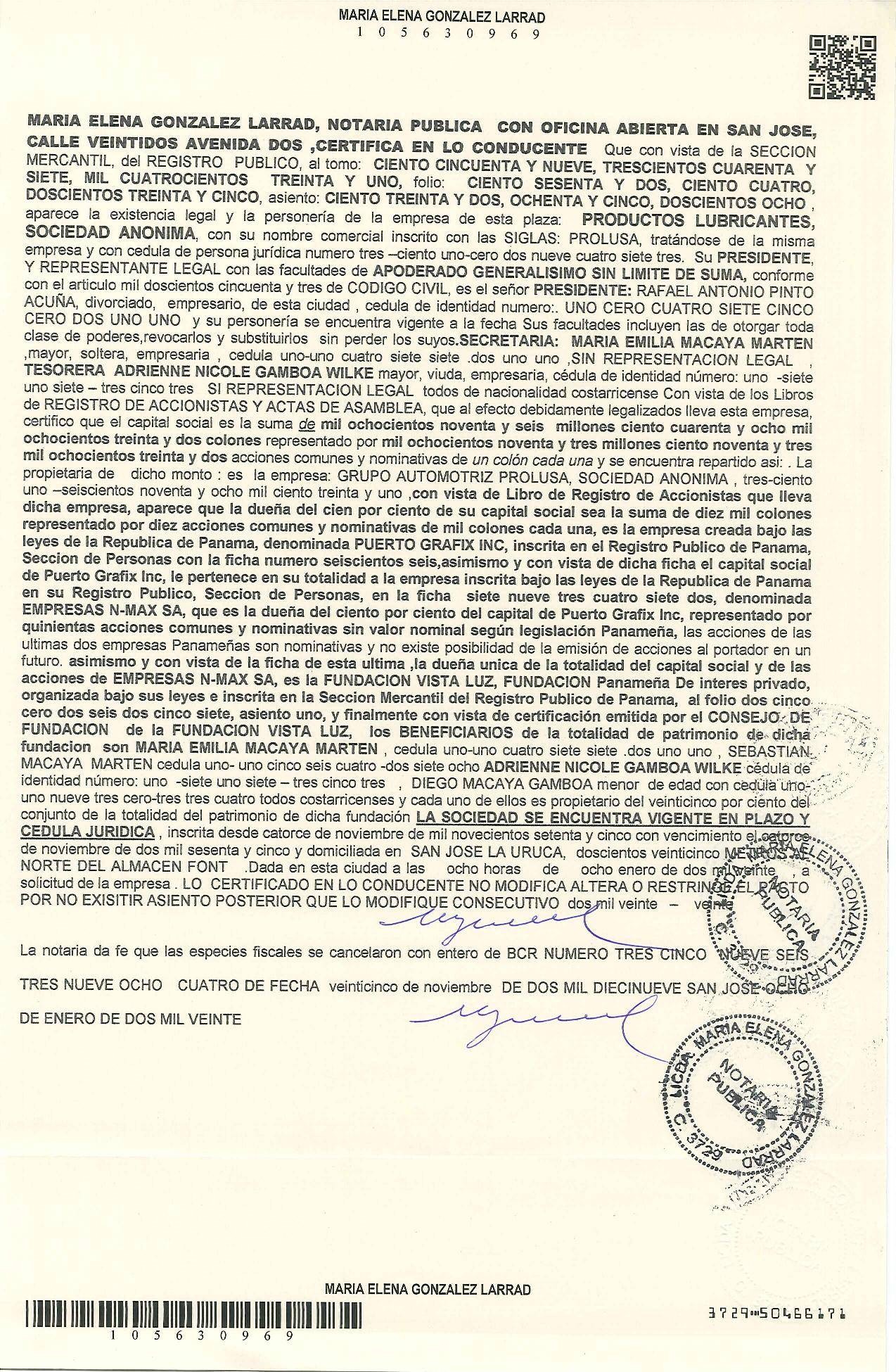 ----------------------- Última Línea -----------------------**Este documento es válido solo por el día de hoy.**Este es un documento digital, por lo tanto cuando se imprima pierde validez del mismo.**En caso que necesite verificar el documento digital puede accesar a la página web:, www.ccss.sa.cr- Consulta de Patrono al día, y digitar el consecutivo del documento , su tipo y número de identificación asociado.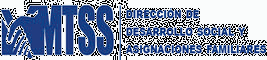 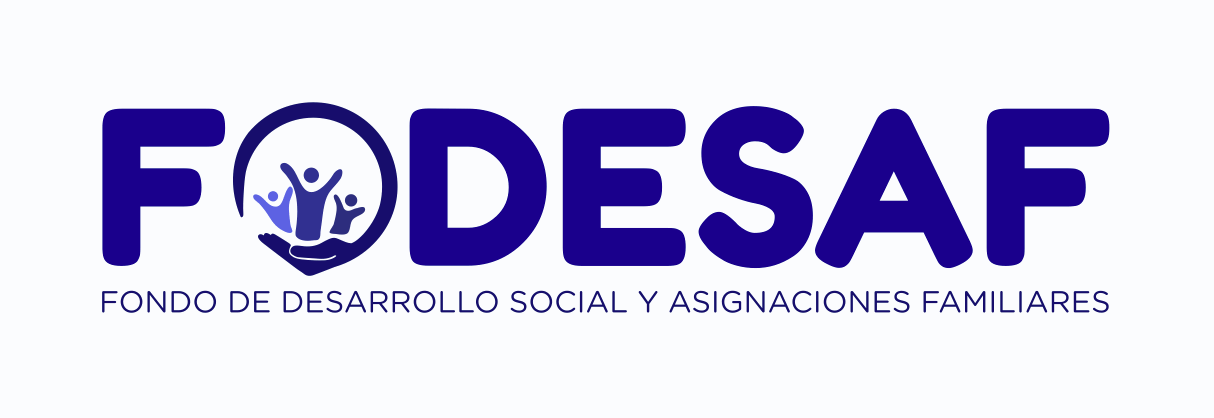 Certificaci  n DigitalMinisterio de Trabajo y Seguridad SocialDirecci n General de Desarrollo Social y Asignaciones FamiliaresCERTIFICAQue con base en la informaci n suministrada por la Caja Costarricense de Seguro Social, la cual se encuentra en el sistema de informaci n de patronos morosos que lleva el Departamento        de Gesti n de Cobro de la Direcci n General de Desarrollo Social y Asignaciones Familiares,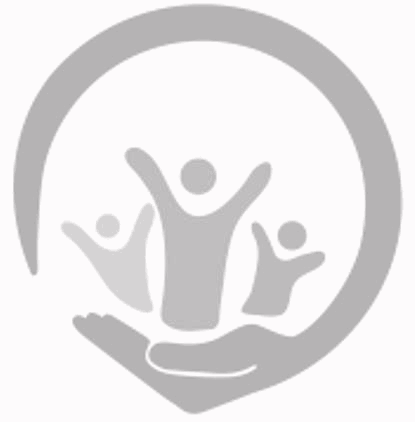 la cédula03101029473registrada a nombre dePRODUCTOS LUBRICANTES SOCIEDAD ANONIMAno reporta Deuda con el Fondo de Desarrollo Social y Asignaciones Familiares . Es todo.Se extiende la presente certificaci n a solicitud del interesado, en la ciudad de San José el d a CATORCE DE ENERO DE DOS MIL VEINTE .No se cancelan especies fiscales de Ley por encontrase exenta la institución de conformidad con la Ley Reguladora de Exoneraciones Vigentes, Derogatorias y Excepciones-Ley N° 7293. Este documento tiene una vigencia de un mes a partir de su emisión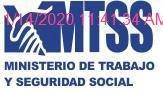 FICHA TÉCNICA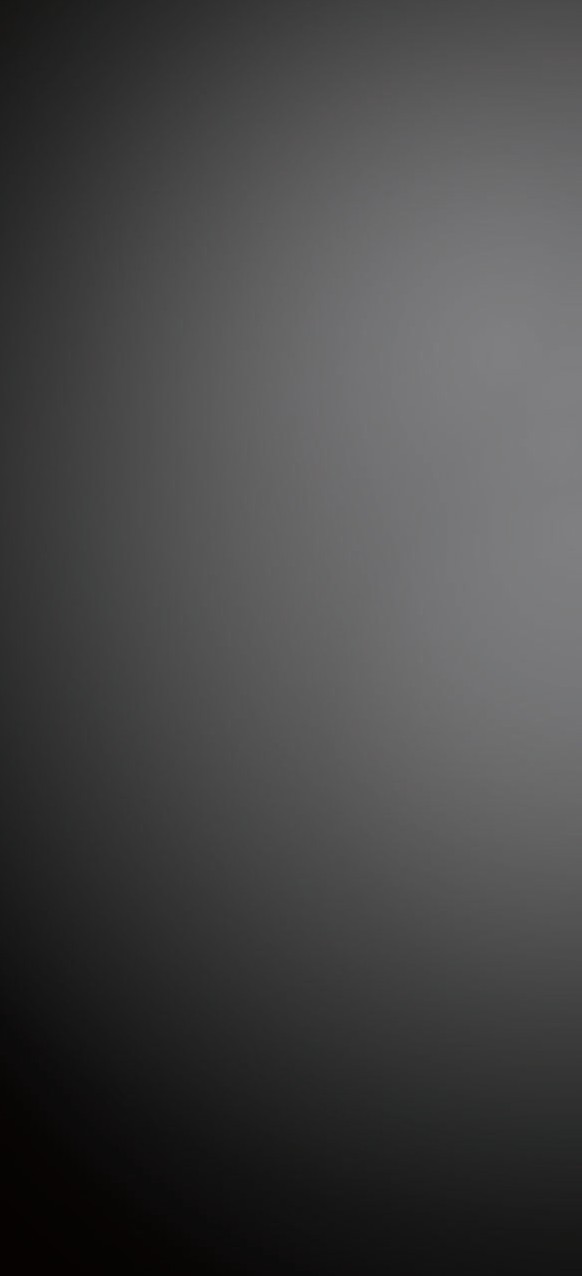 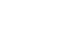 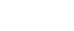 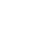 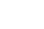 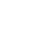 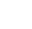 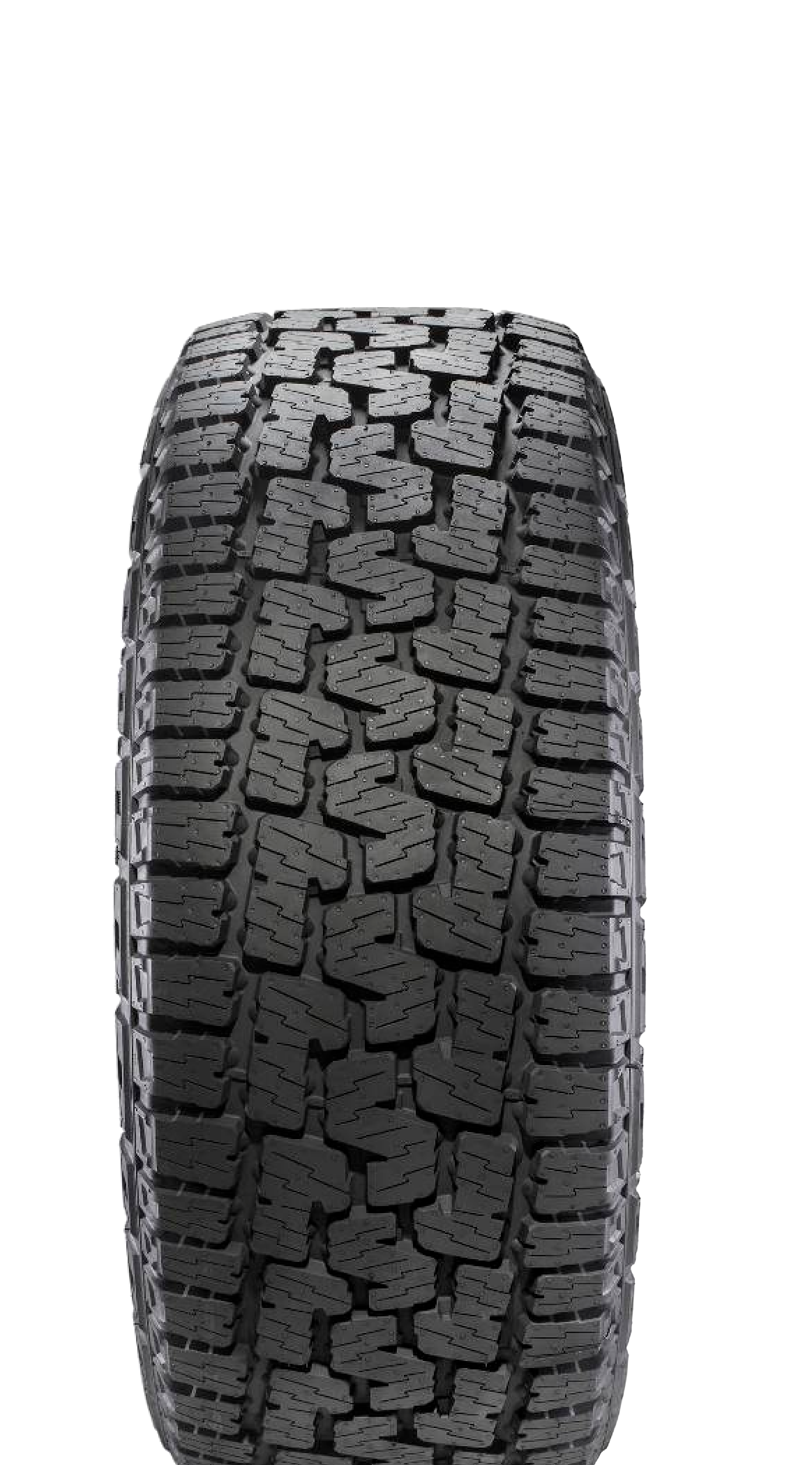 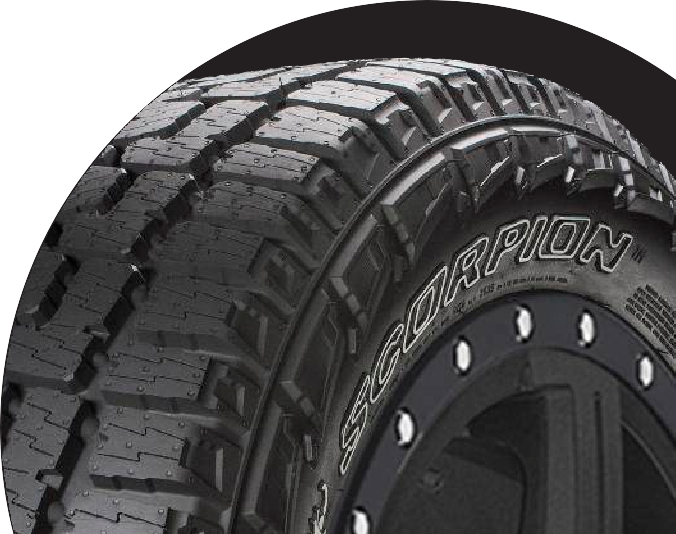 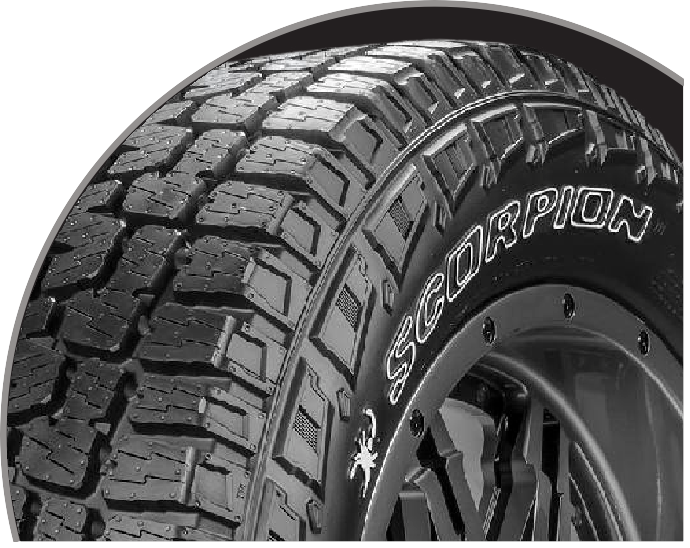 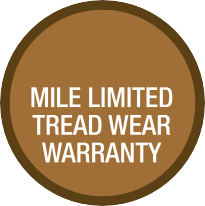 The Right Product for On and Off Road ConditionsThe Scorpion All Terrain Plus is the newest product in the Pirelli Plus product range, and providesoutstanding performance for pickup trucks and SUVs in on and o	road conditions.5O,000*AGGRESSIVE TREAD PATTERN AND UPPER SIDEWALL DESIGN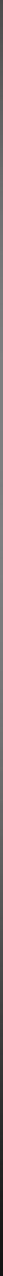 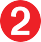 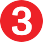 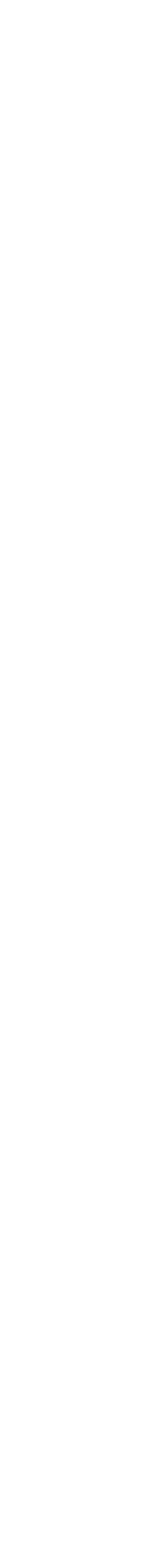 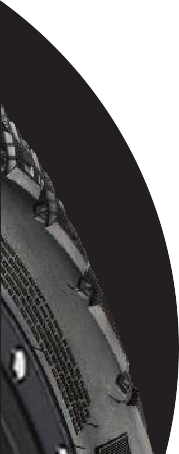 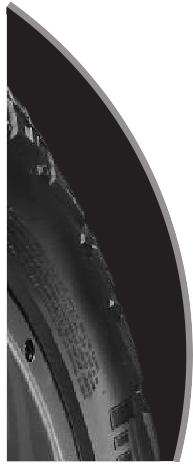 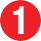 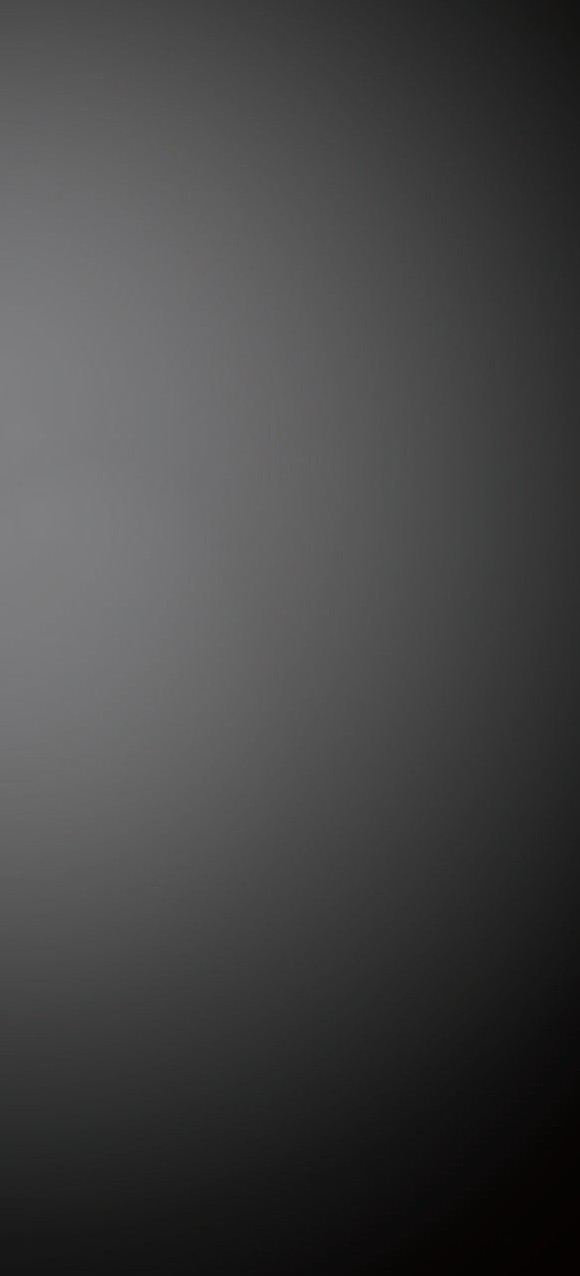 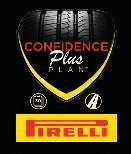 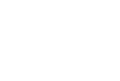 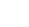 Delivers an aggressive look for trucks and SUVsBalanced performance for on and o	road conditionsNEW GENERATION TREAD COMPOUNDOptimized for durabilit y, traction and wear resistanceHigh resistance to cut and chip of tread elementsExcellent snow traction: Sidewall marked with three- peak mountain snow flake (3PMSF) symbolDEEP TREAD GROOVES WITH CONICAL STONE EJECTORSDelivers excellent mud and snow tractionSmall stones are forced out of groovePERFORMA NCE YOU CAN TRUSTLimited Treadwear Warranty*30 Day Trial O er**Please visit US.Pirelli.com to learn more about the Pirelli Confidence	PlanComplete range available in the first half of 2018* For complete warranty details, visit an authorized Pirelli Dealer or www.US.Pirelli.com** Valid ONLY to exchange the original qualifying set of tires for a new set of Pirelli tires, within 30 days of purchase, at the place of purchase with an original receipt.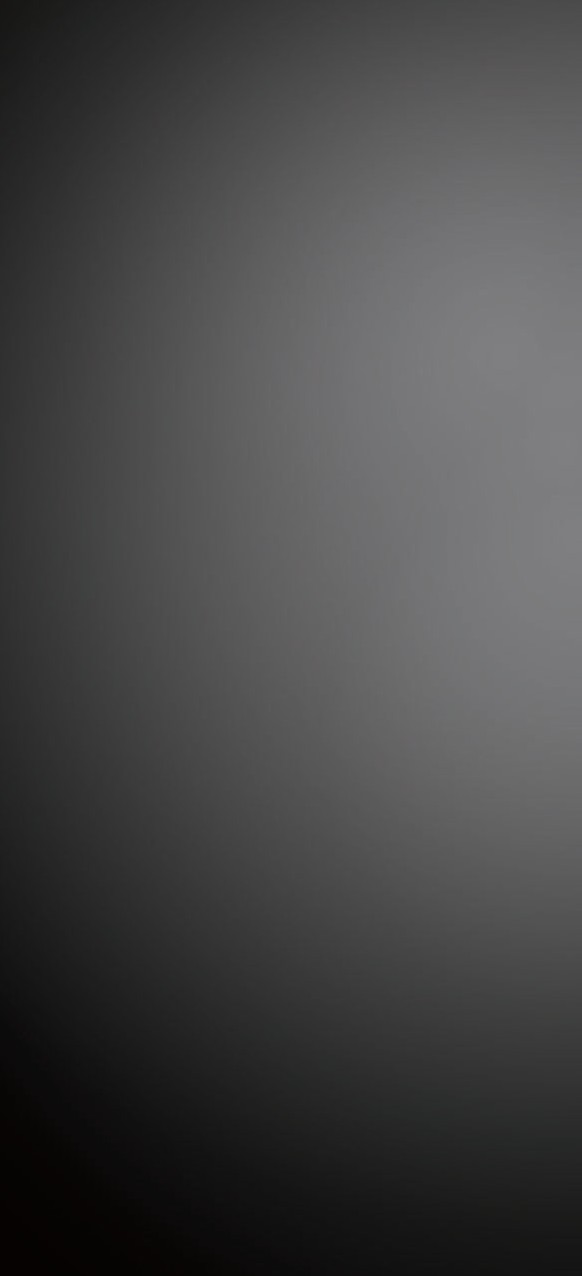 CARTA FABRICANTE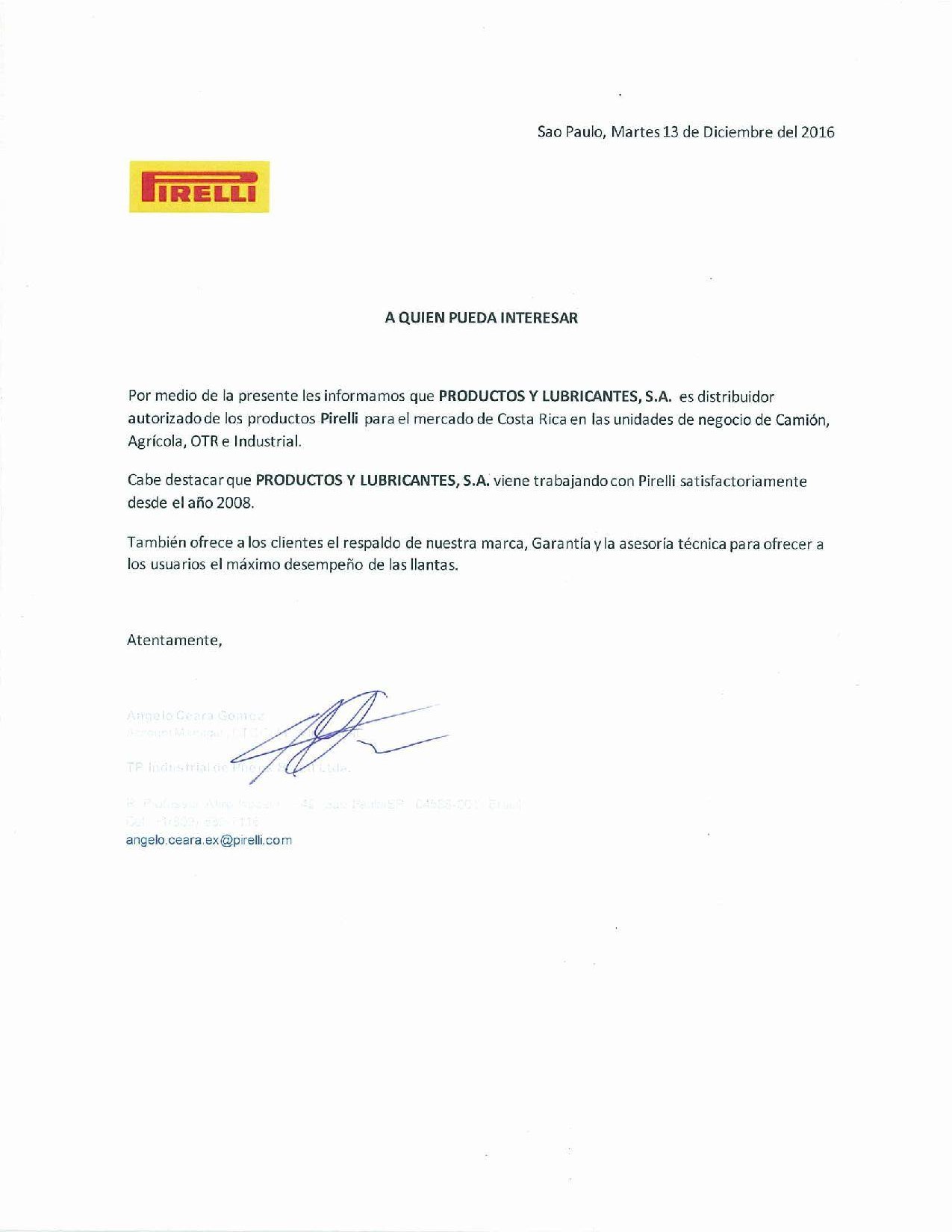 UNIDAD DE CUMPLIMIENTO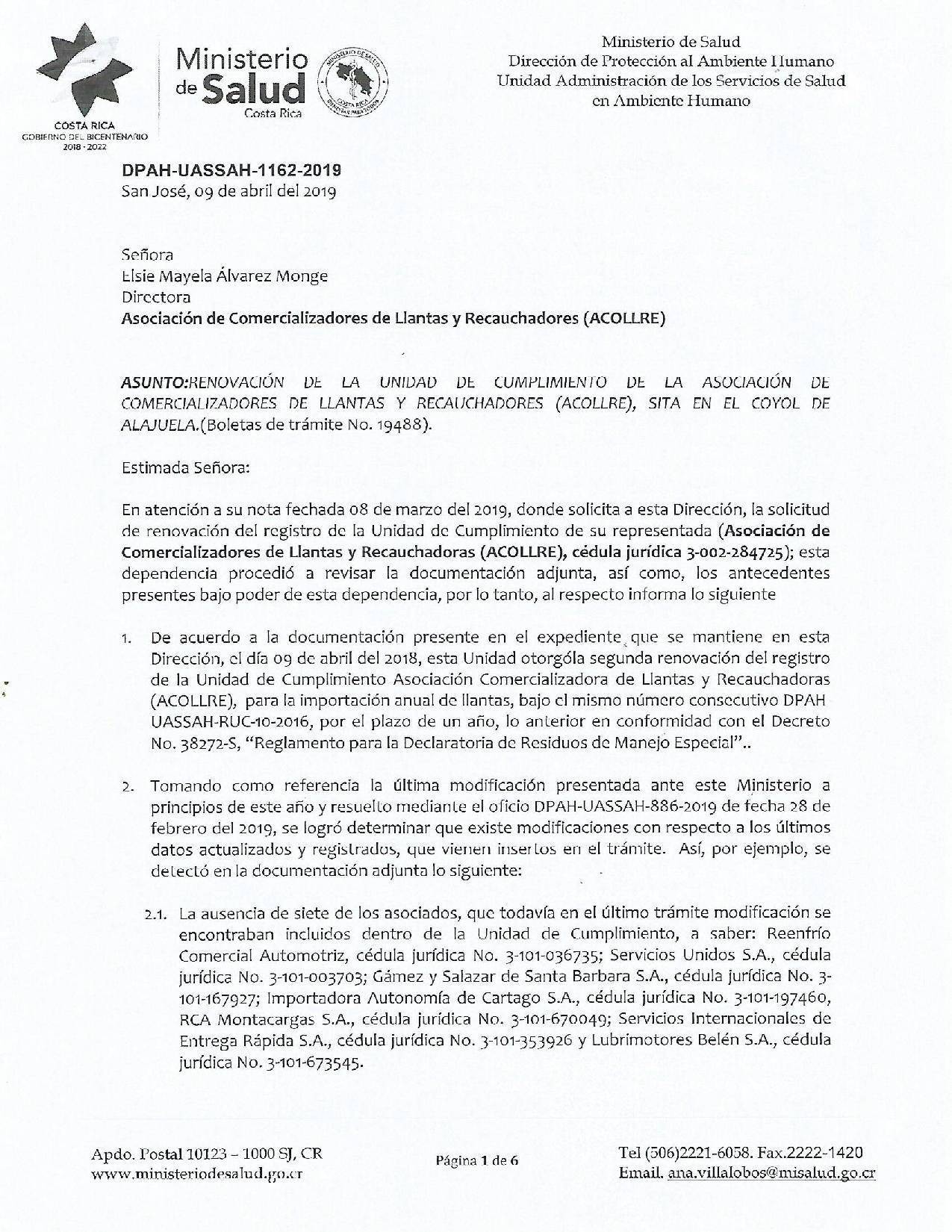 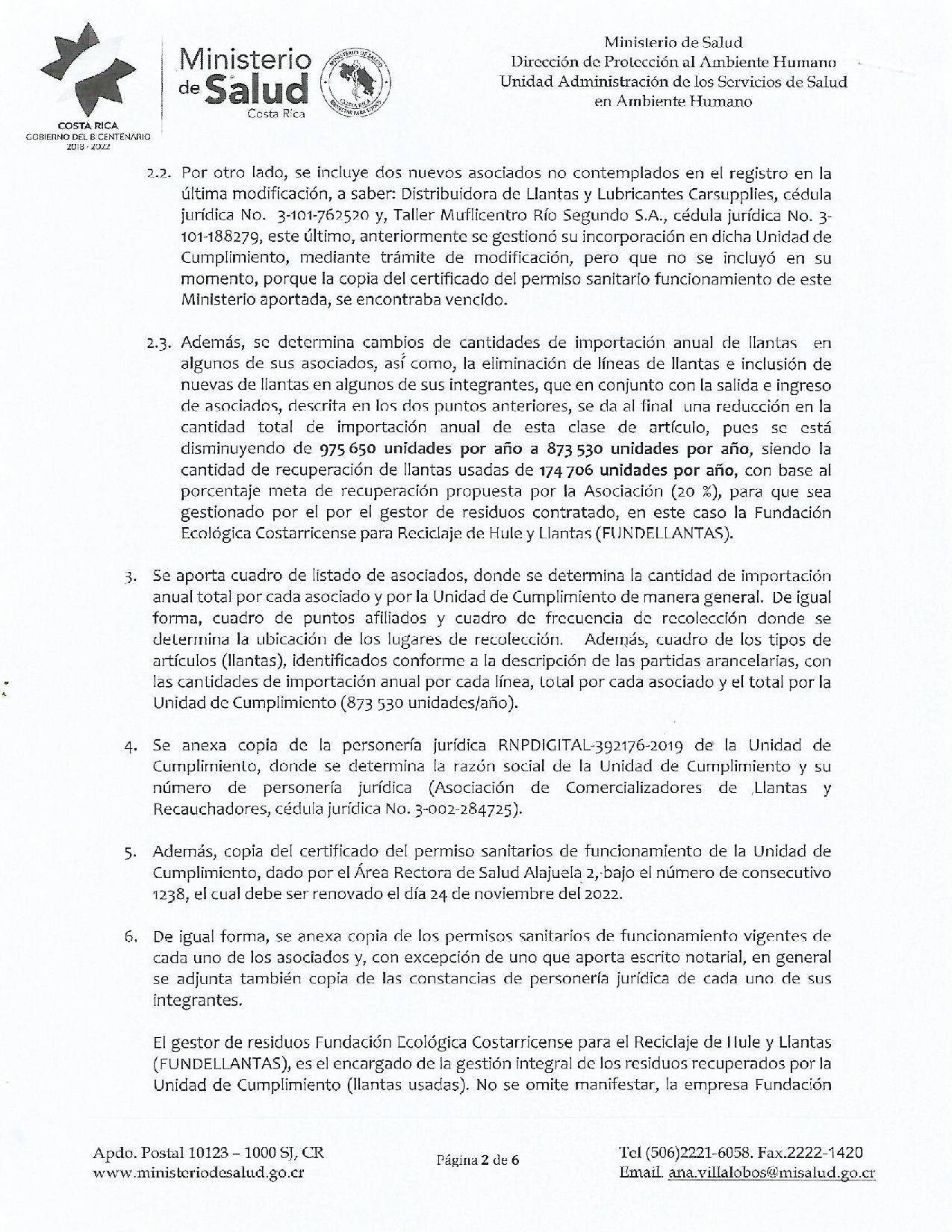 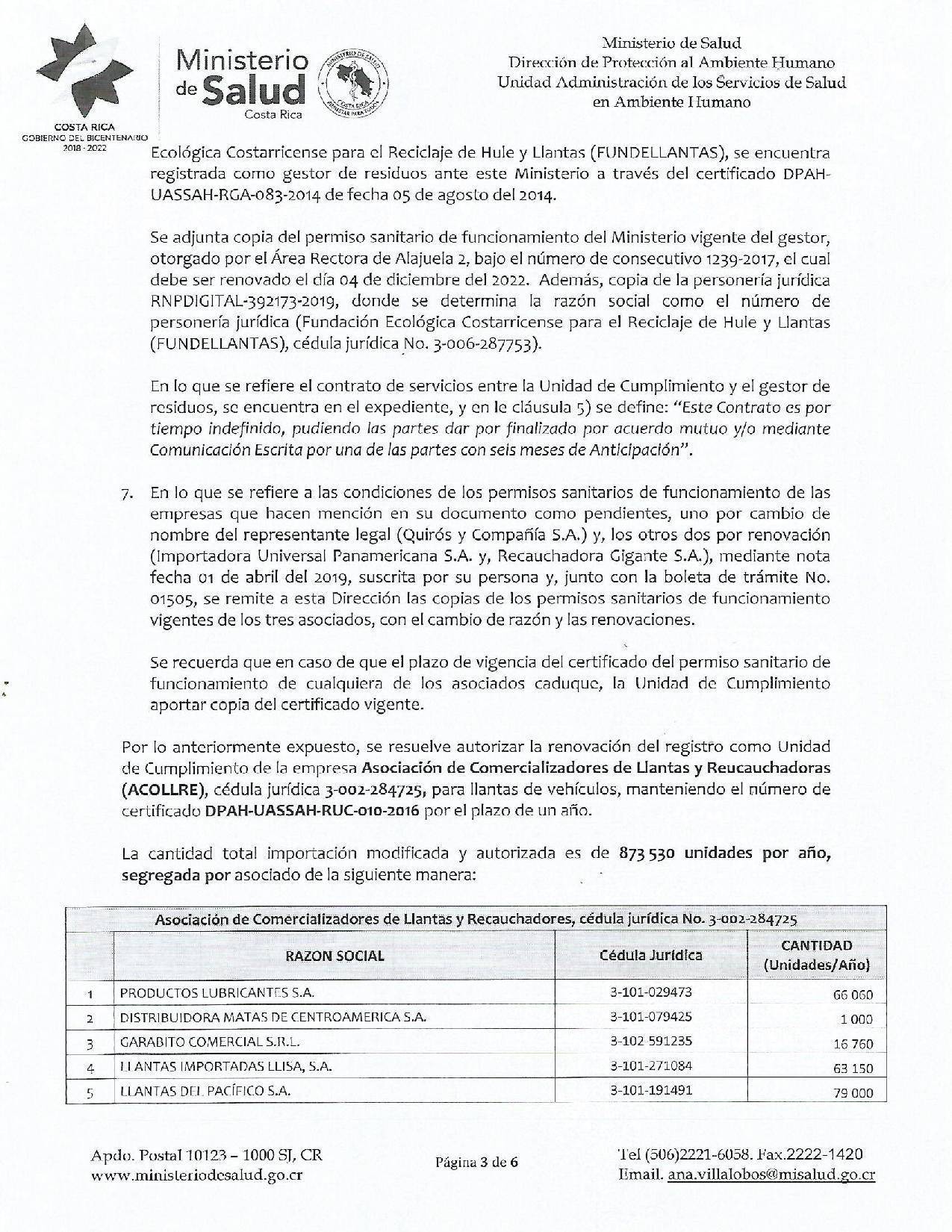 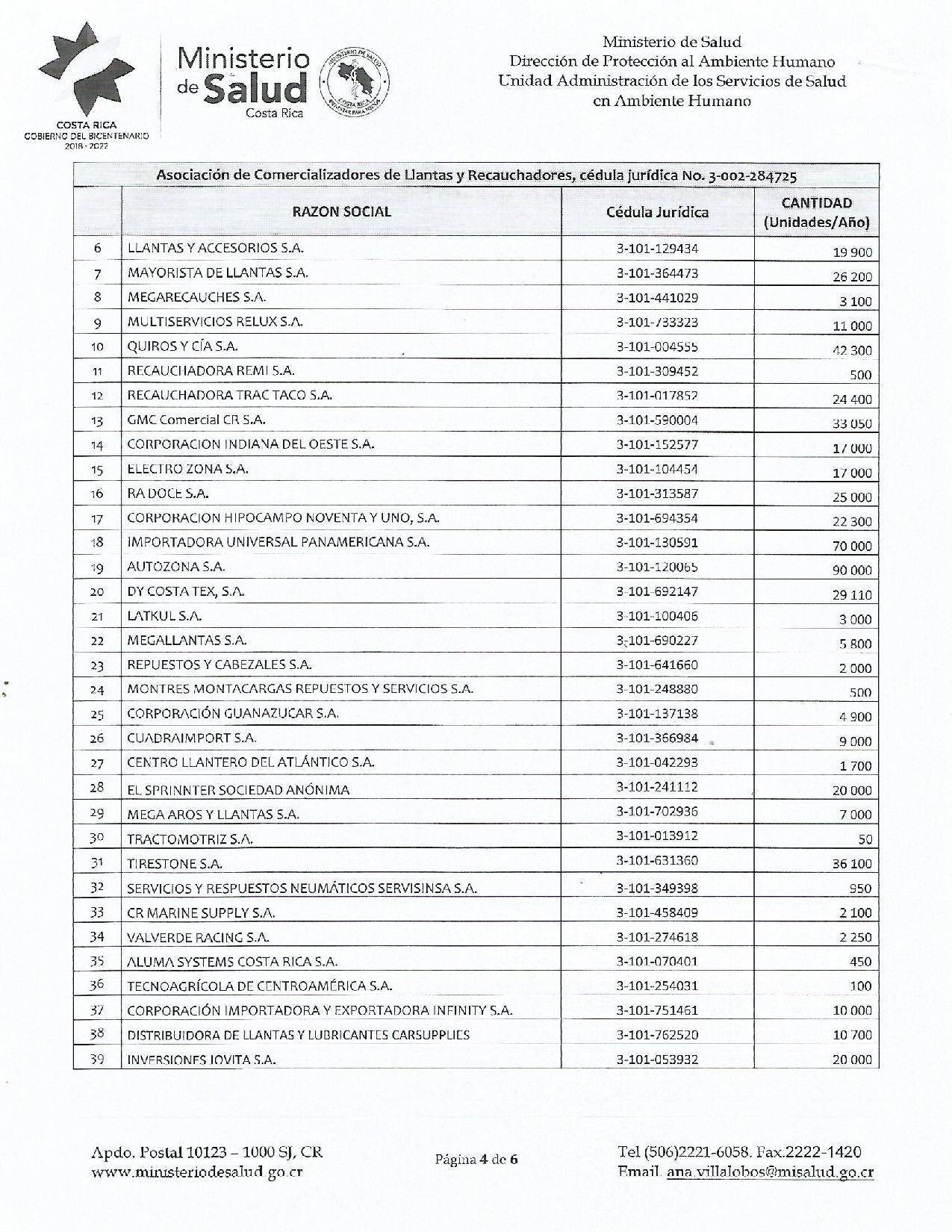 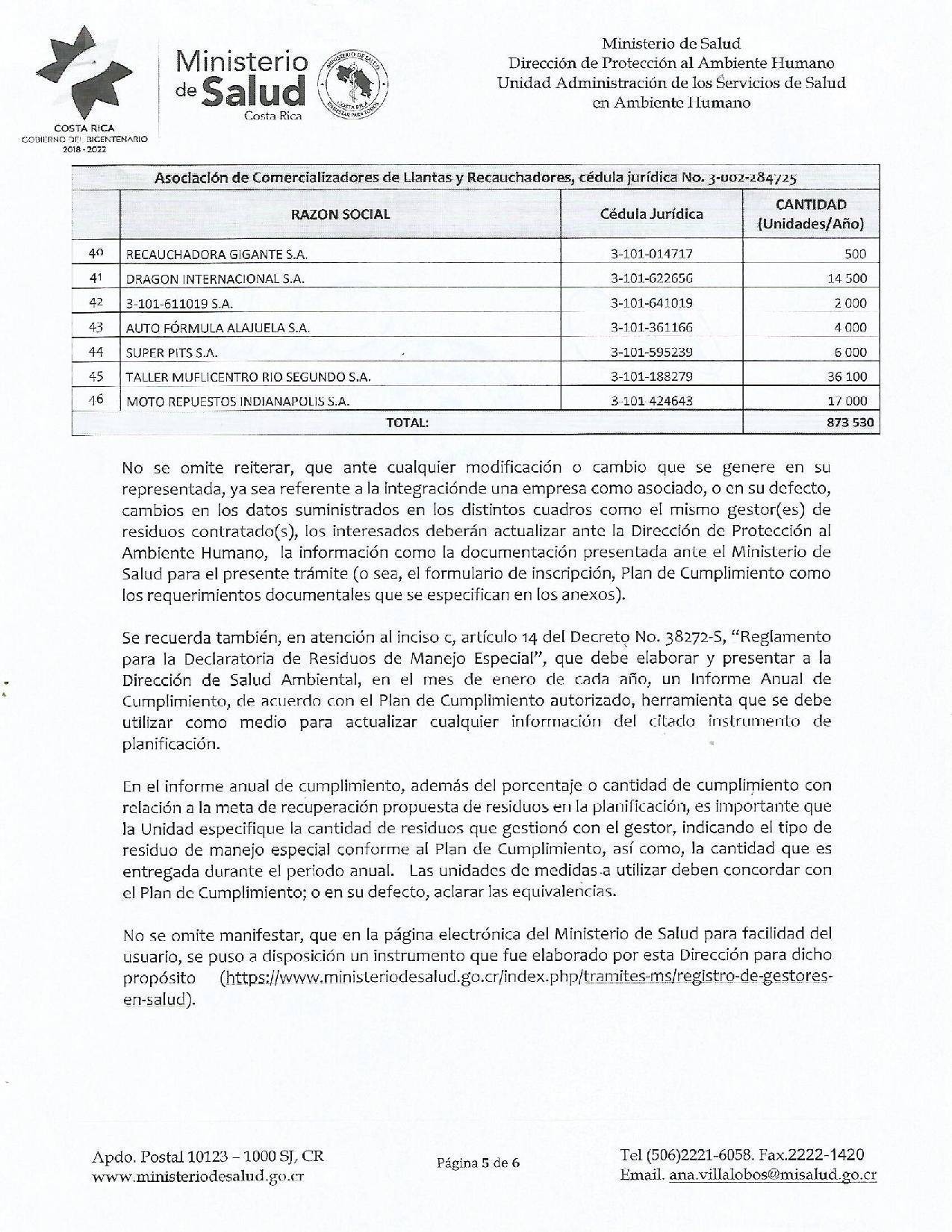 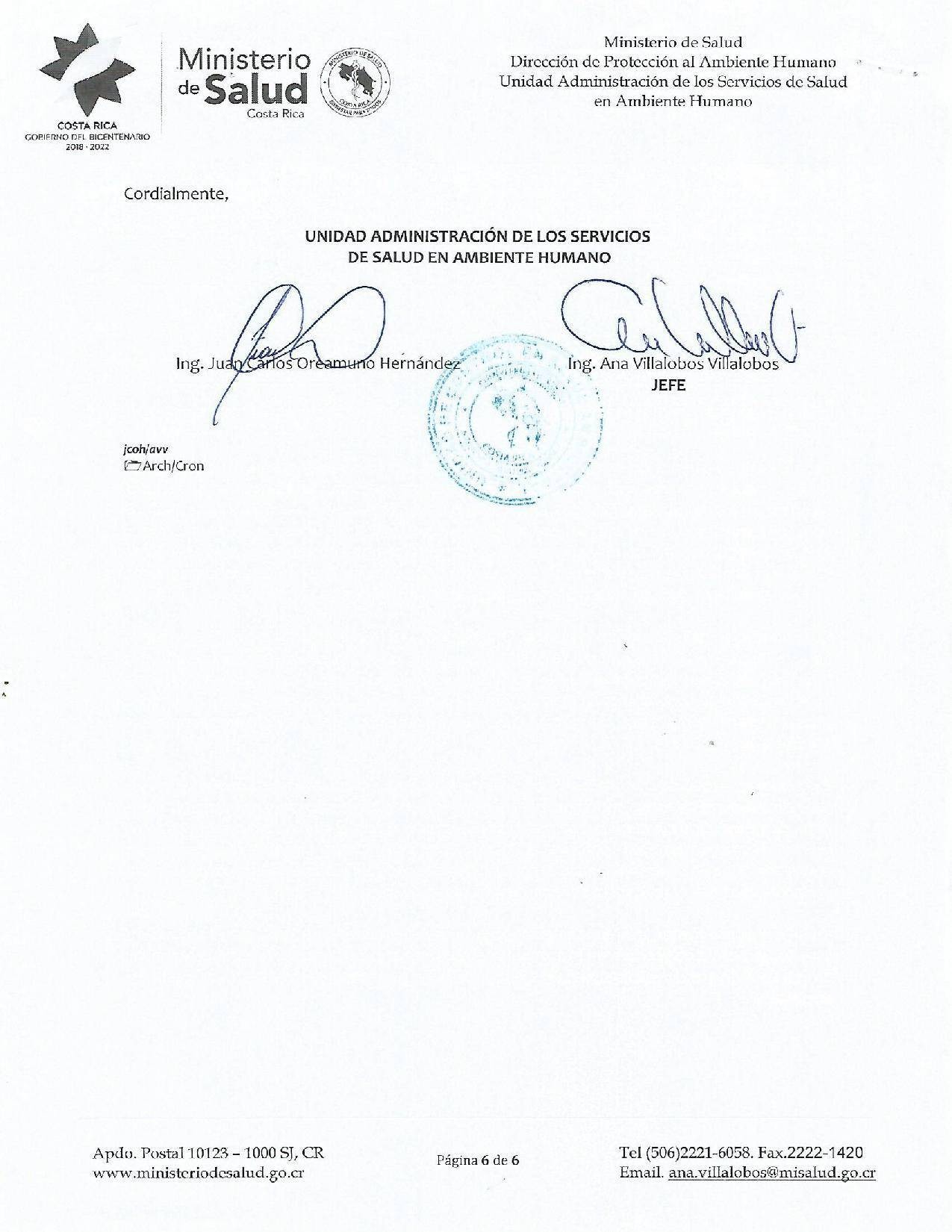 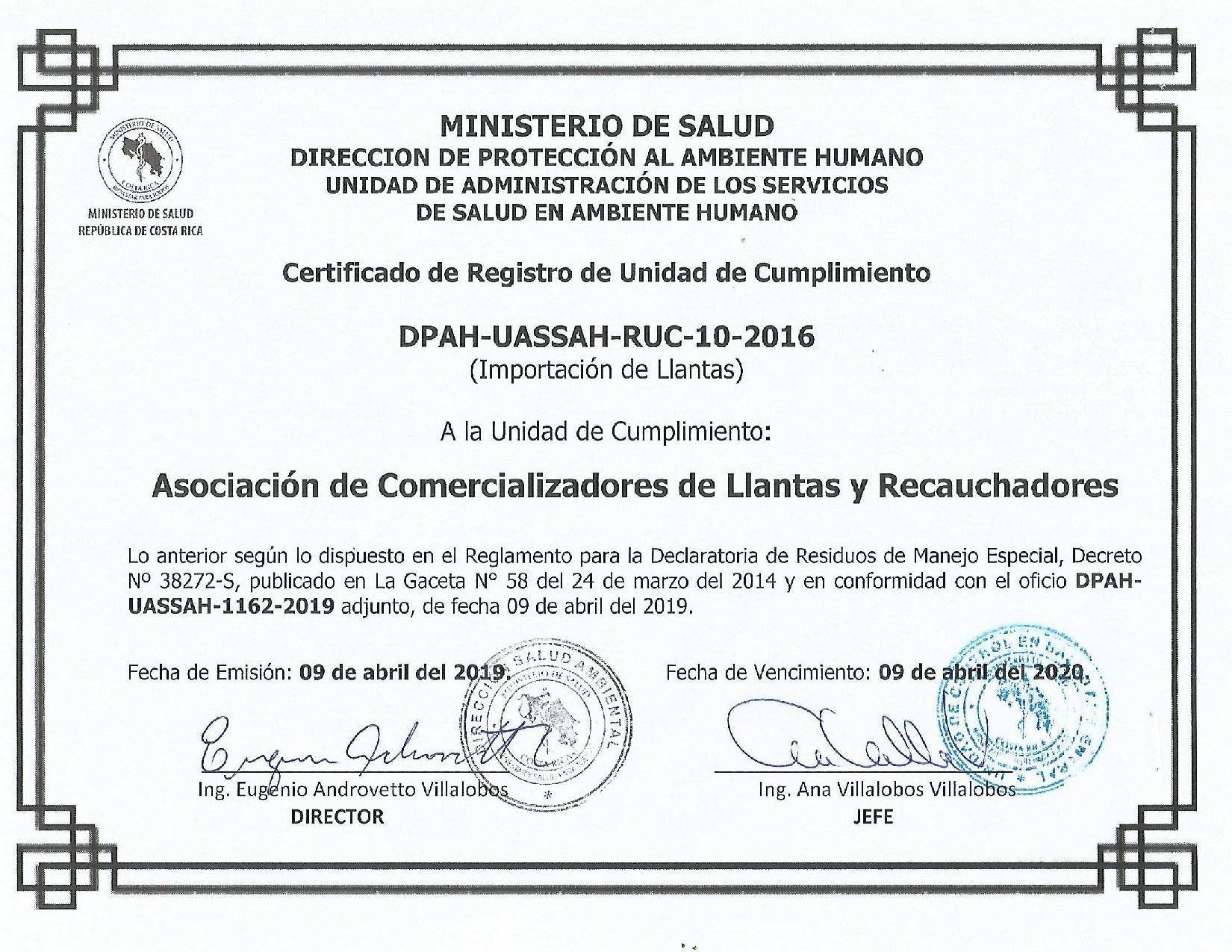 SUCURSALESSUCURSALES SUPER SERVICIO - GREENLUBS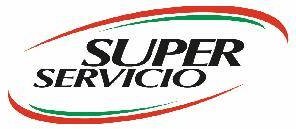 Nombre del o la oferenteProductos Lubricantes S.A.Cédula jurídica/cédula física3-101-029473Nombre del o la representante legalRafael Antonio Pinto AcuñaNúmero de teléfono2210-2600Correo electrónicolicitaciones@superservicio.comMedio oficial de notificaciónCorreo electrónicoNúmero de fax2210-2670Nombre de la persona encargada del procedimientoJessica Moya BadillaNúmero de teléfono de la persona encargada delprocedimiento2210-2600 ext. 3507Dirección exacta de la empresa200 m Norte de Almacén Font, edificio esquinero. La Uruca, San José, Costa RicaLINEACANTIDADTAMAÑO REFINDICE DE CARGAINDICE DE VELOCIDADPROFUNDIDAD DE ESTRÍA MMDESCRIPCIONMARCAPRECIO UNITARIOPRECIO UNITARIOTOTALTOTAL14265/65 R18114T10.3LLANTA 265/65R18 (LLANTA TODO TERRENO)Características del vehículo MARCA: IsuzuESTILO: Pick up, D-Max AÑO: 2018PLACA: CL 3311907Pirelli Scorpion AT +₡87,000.00₡348,000.00Precio TotalPrecio TotalPrecio TotalPrecio TotalPrecio TotalPrecio TotalPrecio TotalPrecio TotalPrecio TotalPrecio Total₡348,000.00DescuentoDescuentoDescuentoDescuentoDescuentoDescuentoDescuentoDescuentoDescuentoDescuento₡-Precio menos descuentoPrecio menos descuentoPrecio menos descuentoPrecio menos descuentoPrecio menos descuentoPrecio menos descuentoPrecio menos descuentoPrecio menos descuentoPrecio menos descuentoPrecio menos descuento₡348,000.00IVAIVAIVAIVAIVAIVAIVAIVAIVAIVA₡45,240.00Total en letras: trescientos noventa y tres mil doscientos cuarenta colones con 00 /100Total en letras: trescientos noventa y tres mil doscientos cuarenta colones con 00 /100Total en letras: trescientos noventa y tres mil doscientos cuarenta colones con 00 /100Total en letras: trescientos noventa y tres mil doscientos cuarenta colones con 00 /100Total en letras: trescientos noventa y tres mil doscientos cuarenta colones con 00 /100Total en letras: trescientos noventa y tres mil doscientos cuarenta colones con 00 /100Total en letras: trescientos noventa y tres mil doscientos cuarenta colones con 00 /100Total en letras: trescientos noventa y tres mil doscientos cuarenta colones con 00 /100Total en letras: trescientos noventa y tres mil doscientos cuarenta colones con 00 /100Total en letras: trescientos noventa y tres mil doscientos cuarenta colones con 00 /100₡393,240.00Nota: Precios incluyen instalación, montaje, tramado, balanceo y válvulas nuevas en cualquiera de nuestras sucursales.Nota: Precios incluyen instalación, montaje, tramado, balanceo y válvulas nuevas en cualquiera de nuestras sucursales.Nota: Precios incluyen instalación, montaje, tramado, balanceo y válvulas nuevas en cualquiera de nuestras sucursales.Nota: Precios incluyen instalación, montaje, tramado, balanceo y válvulas nuevas en cualquiera de nuestras sucursales.Nota: Precios incluyen instalación, montaje, tramado, balanceo y válvulas nuevas en cualquiera de nuestras sucursales.Nota: Precios incluyen instalación, montaje, tramado, balanceo y válvulas nuevas en cualquiera de nuestras sucursales.Nota: Precios incluyen instalación, montaje, tramado, balanceo y válvulas nuevas en cualquiera de nuestras sucursales.Nota: Precios incluyen instalación, montaje, tramado, balanceo y válvulas nuevas en cualquiera de nuestras sucursales.Nota: Precios incluyen instalación, montaje, tramado, balanceo y válvulas nuevas en cualquiera de nuestras sucursales.Nota: Precios incluyen instalación, montaje, tramado, balanceo y válvulas nuevas en cualquiera de nuestras sucursales.Nota: Precios incluyen instalación, montaje, tramado, balanceo y válvulas nuevas en cualquiera de nuestras sucursales.Nota: Precios incluyen instalación, montaje, tramado, balanceo y válvulas nuevas en cualquiera de nuestras sucursales.RAZÓN SOCIAL/NOMBRECÉDULA(FIS/JUR)PRODUCTOS LUBRICANTES SOCIEDAD ANONIMA3101029473NÚMERO PATRONALNOMBRE O RAZÓN SOCIALLUGAR DE PAGO3101029473PRODUCTOS LUBRICANTES SOCIEDAD ANONIMAOFI. CENTRALESRimSizeNoteLI-SR16”LT245 /75R16120/116R E16”265 /75R16116T16”LT265 /75R16123 /120S E16”235 /70R16106T16”245 /70R16XL111T16”255/70R16111T16”265 /70R16112T17”LT235 /80R17120/117R E17”245 /70R17110 T17”265 /70R17115T17”LT265 /70R17121/118S E17”LT285 /70R17121/118R D17”LT315 /70R17121/118S E17”245 /65R17XL111T17”225/65R17102H18”LT275 /70R18wl125/122S E18”265 /65R18wl114T18”275 /65R18wl116T18”265 /60R18wl110 H20 ”LT275 /65R20wl126 /123S E20 ”275 /60R20wl115T20 ”275 /55R20wl113T20 ”LT285 /55R20wl122 /119T ENum	Nombre	Ubicacion	Direccion	Telefono	EncargadoNum	Nombre	Ubicacion	Direccion	Telefono	EncargadoNum	Nombre	Ubicacion	Direccion	Telefono	EncargadoNum	Nombre	Ubicacion	Direccion	Telefono	EncargadoNum	Nombre	Ubicacion	Direccion	Telefono	EncargadoNum	Nombre	Ubicacion	Direccion	Telefono	Encargado1Greenlubs LlorrenteTibásEn el parqueo de Pricesmart Llorente2236-9046Yor Orozco2Super Servicio Santa AnaSanta AnaSanta Ana Centro, frente a la Bomba Hermanos Montes2282-2831Emily Porras3Super Servicio AnonosAnonos800 m aloeste de la Pops en Sabana Sur2296-6439Abel Umaña4GreenLubs AlajuelaAlajuelaEn el parqueo de Pricesmart Alajuela2440-6400Marvin Ugalde5Super Servicio SabanaSan JoséFrente a Museo de Arte, Sabana Este, Contiguo a Banco Nacional4032-3521David Saborio6Super Servicio San SebastiánSan Sebastián50 m norte de rotonda San Sebastián, diagonal a Iglesia Católica4032-3522Esteban Zuñiga7Super Servicio EscazúEscazúCentro comercial PACO, contiguo al Fresh Market4032-3523Sergio Bermúdez8Super Servicio CartagoCartago400 m oeste del Mercado Central de Cartago4032-3524Ricardo Roman Carpio9Super Sevicio San Fco de HerediaHerediaPlaza San Francisco, frente al Bar La Deportiva4032-3525Allan Castillo Alvarado10Super Servicio AlajuelaAlajuela300 oeste Cementerio Gral, carretera Bariio Sn José, Fte a Bomba Cristo Rey4032-3526Juan Carlos Vindas11Super Servicio San IsidroSan Isidro100 m sur de la escuela 12 de marzo, contiguo a Gasolinera de Beto Solís4032-3527Marco Vargas12Super Servicio GuapilesGuápilesFrente a la entrada a Guápiles, diagonal a la Gasolinera Santa Clara4032-3529Mayela Madrigal13Super Servicio LiberiaLiberiaFrente al Hotel El Sitio4032-3530Alexander Salazar14Oficinas Centrales PROLUSALa UrucaDel Almacen Font 200 mts norte2210-2600Jessica Moya